.(Intro: 32 counts)TOE-HEEL STRUT, BACK, FORWARD, TOE-HEEL STRUT, BACK, FORWARDFORWARD, SCUFF, FORWARD, SCUFF, ROCKING CHAIRVINE RIGHT, VINE LEFT ¼ TURNSTOMP, TOE FAN, TOE FAN, TOE FAN, STOMP, TOE FAN, TOE FAN, TOE FAN[32] REPEATDARREN MITCHELL  - 0435 507 307Email: cheyenneonqueue@icloud.comWeb: www.cheyenneonqueue.com.auDown At The Honky Tonk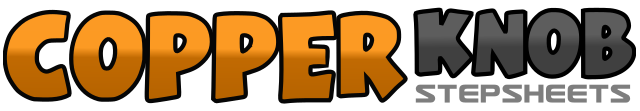 .......Count:32Wall:4Level:Beginner.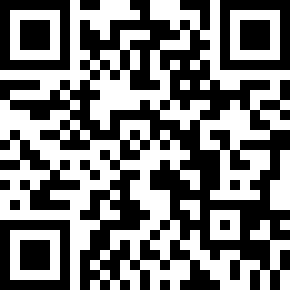 Choreographer:Darren Mitchell (AUS) - August 2018Darren Mitchell (AUS) - August 2018Darren Mitchell (AUS) - August 2018Darren Mitchell (AUS) - August 2018Darren Mitchell (AUS) - August 2018.Music:Down to the Honkytonk - Jake Owen : (iTunes)Down to the Honkytonk - Jake Owen : (iTunes)Down to the Honkytonk - Jake Owen : (iTunes)Down to the Honkytonk - Jake Owen : (iTunes)Down to the Honkytonk - Jake Owen : (iTunes)........1,2Touch right toe to the side, drop right heel down,3,4Step left behind right, replace weight onto right,5,6Touch left toe to the side, drop left heel down,7,8Step right behind left, replace weight onto left.1,2Step right forward, scuff left foot forward,3,4Step left forward, scuff right foot forward,5,6Step right forward, replace weight onto left,7,8Step right back, replace weight onto left.1,2Step right to the side, step left behind right,3,4Step right to the side, touch left together,5,6Step left to the side, step right behind left,7,8Turn ¼ turn left step left forward, scuff right forward.1,2Stomp right foot forward with toes pointing inward, fan right toes out,3,4Fan right toes in, fan right toes out take weight onto right,5,6Stomp left foot forward with toes pointing inward, fan left toes out,7,8Fan left toes in, fan left toes out take weight onto left.